§2926.  Agreements with financial institutions1.  Public utility bonds.  The bank may enter into such agreements or contracts with any commercial banks, trust companies, banking or other financial institutions inside or outside the State as are necessary, desirable or convenient as determined by the bank, for rendering services to the bank in connection with:A.  The care, custody or safekeeping of public utility bonds or other investments held or owned by the bank;  [PL 1987, c. 141, Pt. A, §6 (NEW).]B.  The payment or collection of amounts due and payable as to principal or interest; and  [PL 1987, c. 141, Pt. A, §6 (NEW).]C.  The delivery to the bank of public utility bonds or other investments purchased by it or sold by it and may pay the cost of these services.  [PL 1987, c. 141, Pt. A, §6 (NEW).][PL 1987, c. 141, Pt. A, §6 (NEW).]2.  Bank may require security.  The bank may also, in connection with services to be rendered by commercial banks, trust companies or banking or other financial institutions, as to the custody and safekeeping of any of its public utility bonds or investments, require security in the way of collateral bonds, surety agreements or security agreements in such form and in such amount as are necessary or desirable for the purpose of the bank, as determined by the bank.[PL 1987, c. 141, Pt. A, §6 (NEW).]SECTION HISTORYPL 1987, c. 141, §A6 (NEW). The State of Maine claims a copyright in its codified statutes. If you intend to republish this material, we require that you include the following disclaimer in your publication:All copyrights and other rights to statutory text are reserved by the State of Maine. The text included in this publication reflects changes made through the First Regular and First Special Session of the 131st Maine Legislature and is current through November 1. 2023
                    . The text is subject to change without notice. It is a version that has not been officially certified by the Secretary of State. Refer to the Maine Revised Statutes Annotated and supplements for certified text.
                The Office of the Revisor of Statutes also requests that you send us one copy of any statutory publication you may produce. Our goal is not to restrict publishing activity, but to keep track of who is publishing what, to identify any needless duplication and to preserve the State's copyright rights.PLEASE NOTE: The Revisor's Office cannot perform research for or provide legal advice or interpretation of Maine law to the public. If you need legal assistance, please contact a qualified attorney.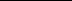 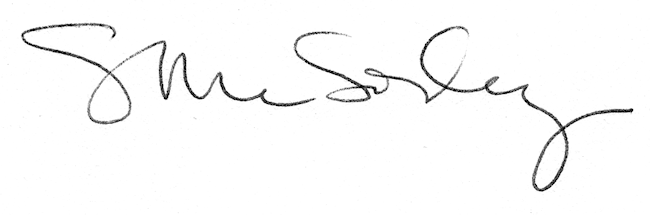 